Chapitre 9 – les formulairesQCMChapitre 9 – les formulairesQCMChapitre 9 – les formulairesQCMChapitre 9 – les formulairesQCMChapitre 9 – les formulairesQCMQuestionsAvantRéponsesAprèsQuestion 1Les outils de formulaire sont affichés en base dans Word    Vrai Question 1Les outils de formulaire sont affichés en base dans Word    Faux Question 1Les outils de formulaire sont affichés en base dans Word    Je ne sais pas Question 2Les outils de formulaire sont affichés dans l’onglet  Programmation Question 2Les outils de formulaire sont affichés dans l’onglet  Développeur Question 2Les outils de formulaire sont affichés dans l’onglet  Insertion Question 3Le formulaire Word permet de concevoir des documentsCompatibles avec Access Question 3Le formulaire Word permet de concevoir des documentsDont la mise en forme est plus esthétique Question 3Le formulaire Word permet de concevoir des documentsQui peuvent être rapidement complétés par les utilisateurs Question 4Il est possible d’appliquer les styles de texte au contrôle de formulaireVrai Question 4Il est possible d’appliquer les styles de texte au contrôle de formulaireFaux Question 4Il est possible d’appliquer les styles de texte au contrôle de formulaireJe ne sais pas Question 5Pour créer une zone de texte, cliquer l’outil  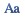 Question 5Pour créer une zone de texte, cliquer l’outil  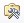 Question 5Pour créer une zone de texte, cliquer l’outil  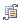 Question 6L’outil  permet de créer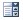 Une zone de saisie de date Question 6L’outil  permet de créerUne liste déroulante Question 6L’outil  permet de créerUne zone de saisie d’image Question 7L’outil   permet de tracer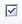 Une case à cocher Question 7L’outil   permet de tracerUn bouton à cocher Question 7L’outil   permet de tracerUne puce à cocher Question 8Le contrôle de date est l’outil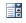 Question 8Le contrôle de date est l’outil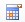 Question 8Le contrôle de date est l’outil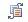 Question 9Il est conseillé de sauvegarder le formulaire en tant queModèle de document Question 9Il est conseillé de sauvegarder le formulaire en tant queFormulaire Question 9Il est conseillé de sauvegarder le formulaire en tant queFichier PDF Question 10Le formulaire doit être protégé contre les modifications Vrai Question 10Le formulaire doit être protégé contre les modifications Faux  Question 10Le formulaire doit être protégé contre les modifications Je ne sais pas  Question 11Les formulaires peuvent être conçus à partirD’un tableurQuestion 11Les formulaires peuvent être conçus à partirD’un SGBDRQuestion 11Les formulaires peuvent être conçus à partirD’un texteurQuestion 11Les formulaires peuvent être conçus à partirD’un gestionnaire de projetQuestion 12L’intégration d’un formulaire consisteÁ lier un formulaire à une applicationQuestion 12L’intégration d’un formulaire consisteÁ lier plusieurs formulaires entre euxQuestion 12L’intégration d’un formulaire consisteÁ sauvegarder les formulaires dans un dossier spécialQuestion 12L’intégration d’un formulaire consisteÁ lier un formulaire à une base de données